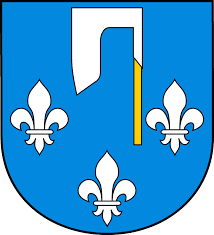 	URZĄD GMINY I MIASTA NOWE BRZESKO ul. Krakowska 44, 32-120 Nowe Brzesko                                        Referat Komunalny 	                                         tel. (12) 385-01-08   …………….…………dn. ………..…….r.(miejsce, data)……………………………………………………(imię i nazwisko wnioskodawcy lub nazwy firmy)……………………………………………………(adres zamieszkania lub siedziba przedsiębiorcy)……………………………………………………(nr rejestrowy)BURMISTRZ GMINY I MIASTA                                                                    NOWE BRZESKO                                                                           UL. KRAKOWSKA 44,                                                                               32-120 NOWE BRZESKOWNIOSEKo zmianę wpisu w rejestrze działalności regulowanej w zakresie odbierania odpadów komunalnych od właścicieli nieruchomości  położonych na terenie Gminy i Miasta Nowe BrzeskoNa podstawie art. 9ba, ust 2 ustawy z dnia 9 czerwca 2017r. o utrzymaniu czystości                    i porządku w gminach (t.j. Dz. U. z 2023r., poz. 1469) wnoszę o zmianę wpisu do rejestru działalności regulowanej w zakresie odbierania odpadów komunalnych od właścicieli nieruchomości położonych na terenie Gminy i Miasta Nowe Brzesko, zgodnie z informacjami zamieszczonymi we wniosku: Dane o wniosku, miejsce i data złożenia Oznaczenie podmiotu, którego dotyczy wpisAdres siedziby podmiotuDane WnioskodawcyZmiana danych wpisanych do rejestruImię i nazwisko, pełniona funkcja, data, podpis osoby uprawnionej do reprezentowania podmiotu2)1) jeżeli został nadany2) w przypadku pełnomocnika należy dostarczyć oryginał pełnomocnictwa wraz z opłatą skarbowąZałączniki:dowód uiszczenia opłaty skarbowej w wysokości 25,00zł **Za dokonanie wpisu do rejestru działalności regulowanej pobiera się opłatę skarbową w wysokości 25,00zł, zgodnie z ustawą z dnia 12 października 2016 r. o opłacie skarbowej (t.j. Dz. U. z 2022 r. poz. 2142).                     Opłatę uiszcza się składając wniosek, na konto Urzędu Gminy i Miasta Nowe Brzesko – Nadwiślański Bank Spółdzielczy w Solcu Zdroju nr rachunku 56 8517 0007 0050 0560 4556 0005. Rodzaj wnioskuMiejsce i data złożenia wniosku(Wypełnia Urząd Gminy i Miasta Nowe Brzesko)Wniosek o zmianę wpisu w rejestrze - data powstania zmiany (RRRR.MM.DD)Numer rejestrowyImię i nazwisko lub nazwa podmiotu:Imię i nazwisko lub nazwa podmiotu:WojewództwoWojewództwoWojewództwoGmina Gmina UlicaNr domuNr domuNr lokaluNr lokaluNr telefonuNr telefonuMiejscowośćMiejscowośćKod poczt.Kod poczt.PocztaPocztaAdres poczty elektronicznejAdres poczty elektronicznejAdres poczty elektronicznejAdres poczty elektronicznejAdres poczty elektronicznejAdres poczty elektronicznejAdres poczty elektronicznejAdres poczty elektronicznejNumer identyfikacji podatkowej NIPNumer identyfikacyjny REGON1)Pozycja w rejestrzeZapis dotychczasowyZapis po zmianachImię i Nazwisko PodpisDataPodpis